VOCABULARYRooms an d furnitureSillón:Cama:Librería:Silla:Lámpara:Espejo:Sofá:Mesa:Cocina:Armario cocina:Sanitario:Escritorio:Armario:GadgetsCámara:Lavavajillas:Frigorífico:Ordenador portátil:Microondas:Mp3:Mando a distancia:Teléfono:Cepillo de dientes electric:Lavadora:GRAMMAR                          Be past simpleSub+was/were…Sub+wasn’t/weren’t…Was/were+sub…? Yes, sub+was/were. No, sub+wasn’t/weren’tEstaba adormilado:Estaba equivocada:¿Éramos felices?:				Si, lo éramos. No, no lo éramosEran profesores:No estaba casada:No hacía viento:No éramos jóvenes:No erais nuestros abogados¿Llegaba tarde?No tenías 18 años?¿Por qué no estaba aquí?¿No tenían miedo?There was/ There wereThere was/were…There+wasn’t/weren’t any…Was/were+There any…? Yes, there+was/were. No, there+wasn’t/weren’t 		a terrible earthquake in 2005.                        a boy riding a bike in the picture?                        any oranges left.How many boys                              in the garden?                           any wine in the bottle? No, I phoned Lucy, but                           anybody at home.                           many clouds in the sky?Last nigth,                         some children in the cinema.                            a large queue at the bank.                           many chairs at the meetingPast simple. AffirmativeRegular verbs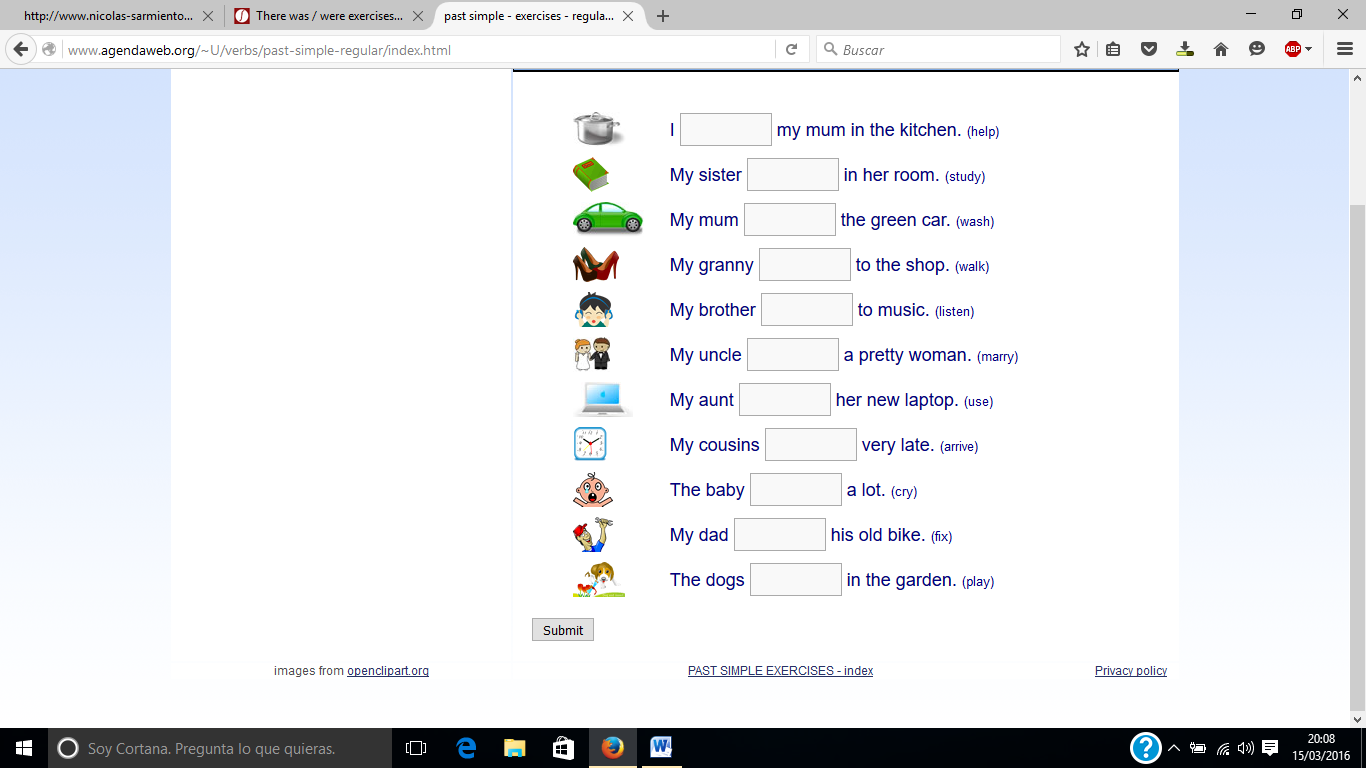 She            (study) French last yearI  		(live) in Barcelona when I was a child.I		 (work) in a bank two years ago.Shakespeare 			(die) in 1616.We		(climb) that mountain in 1990.They 		(travel) to New York five years ago.I 		(cook) a paella on Sunday.She 		(stop) at the traffic light.They 		(play) computer games on Saturday.She 		(move) to New York last week.